		Powiatowy Urząd Pracy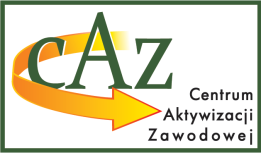 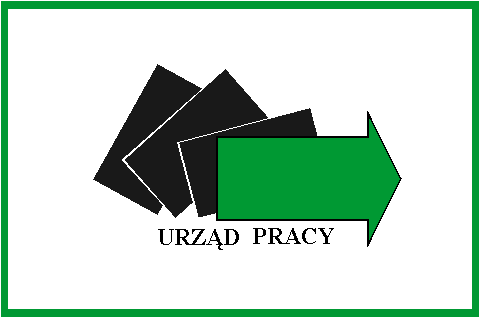  w ChełmieZałącznik nr 6 Proponowany preliminarz kosztów  szkolenia za 10 osób................................................................... (podpis i pieczęć osoby uprawnionej do reprezentowania Wykonawcy)Lp. Pozycja wydatków jednostka miary (przykład) Liczba jedn.Stawka za jedn. Wartość brutto w zł 1.Koszty wynagrodzenia wykładowców godz. 2.Koszty obsługi administracyjnej godz.3.Koszty egzaminu sprawdzającego przed komisją egzaminacyjną działająca pod nadzorem Sieci Badawczej Łukasiewicz-Warszawski Instytut Technologiczny  osoba4.Koszty wynajmu sal wykładowych, dzień 5.Koszty wynajmu sprzętu  i wyposażenia dzień  6.Koszty materiałów biurowych (papier, toner, itp.)osoba7.Koszty materiałów szkoleniowych,  w tym podręcznikosoba8.Koszty odzieży roboczej: obuwie, rękawice, czapka, spodnie, bluza lub koszula z długim rękawem, kamizelka odblaskowaosoba9.Koszty serwisu kawowegoosoba10.Koszty świadectw, zaświadczeń, książek operatoraosoba11.Planowany zysk 12.Koszty transport uczestników szkolenia z Chełma do miejsca szkolenia i z powrotem (uwzględniając egzaminy)dzień13.……………Koszt szkolenia … osób (od poz. 1 do poz. ……..) podany w pełnych złotychumowaxxKoszt szkolenia na jedną osobę podany w pełnych złotychumowaxx